Construction information form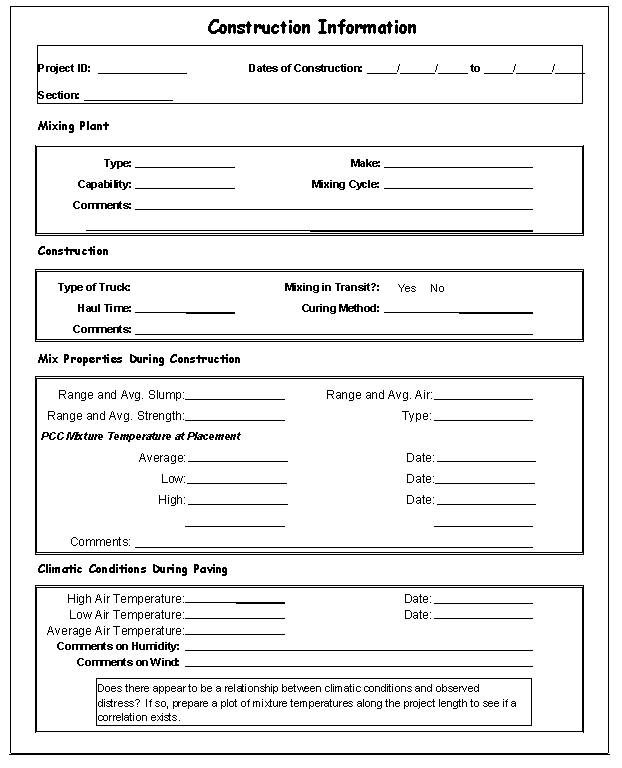 